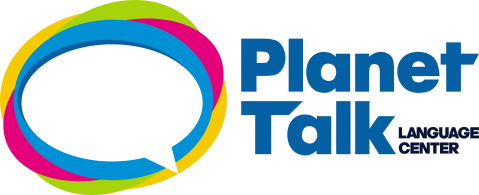 You 1.____________ the only 2.____________ in my 3.____________The only that can 4.____________ me 5.____________The only 6.__________ that I 7.________________________The only that can 8.____________ me 9.____________ from here10.________________________… (x3)And darling if it really 11.__________ you happy (     )But I know you will let me here (     )But 12.__________ you go, please (     )Do this with you (     )To go to your 13.__________ (     )But you know that I would never (     )I will let you go (     )And you know that I would never let you 14.__________ (     )Pre Chorus15.____________ when we 16.________________________Remember when we 17.__________ 18.__________ in 19.__________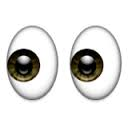 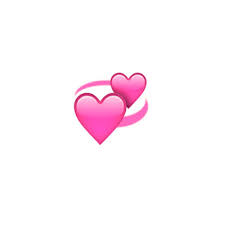 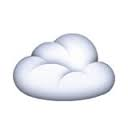 Remember when we 20.____________ the 21.____________Remember when 22.________________________ChorusThat I 23.____________ youAnd you 24.___________________________________I 25.________________________And you 26._________________________________I don’t 27.____________ to 29.edreivp you to 28.____________I don’t want to 29.____________ you to 30._____________________I don’t want to 29.____________ you to 31.___________________I don’t want to 29.____________ you 32.____________Pre Chorus + Chorus33.E mesmo que você vá, eu olharei para o céu33.______________________________________________________Cause I’m 34.______________________, yeahEven if 35.__________________________________Cause I’m 36.____________ forI am 37.____________ for38.____________ in 39.____________ (x4)ANSWERS1. ARE2. STAR3. SKY4. MAKE5. SMILE6. ***7. LOVE8. TAKE9. AWAY10. AWAY FROM HERE11. MAKES12. BEFORE13. WORLD14. DOWN15. REMEMBER16. USED TO LAUGH17. SAW18. HEARTS19. CLOUDS20. SANG21. BLUES 22. I TOLD YOU23. LOVE24. TOLD ME YOU LOVE ME TOO25. TOLD I LOVE YOU26. TOLD ME TOO27. WANT28. BE YOUNG29. DEPRIVE30. HAVE FUN31. DANCE AWAY32. ****33. AND EVER IF YOU GO, I'LL LOOK AT THE SKY34. LOOKING FOR35. YOU GO I'LL LOOK AT THE SKY36.LOOKING37. LOOKING38. HEARTS39. CLOUDS UNSCRAMBLE: 3 - 1 - 8 - 6 - 2 - 5 - 4 - 7